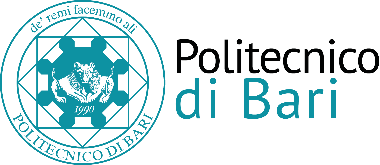 AVVISO	Si comunica che l’esame finale fissato per il giorno 25/07/2022, a partire dalle ore 09:30, si svolgerà in modalità telematica e in forma pubblica, utilizzando la piattaforma Teams al link di seguito indicato:												https://teams.microsoft.com/l/meetup-join/19%3ameeting_Yjg3ZWFlYjktZDVkOC00NWU3LThkMDMtOWNhNTVkN2M0NDNi%40thread.v2/0?context=%7b%22Tid%22%3a%225b406aab-a1f1-4f13-a7aa-dd573da3d332%22%2c%22Oid%22%3a%22d1f018ab-e249-483d-9c1a-701a8395dd38%22%2c%22IsBroadcastMeeting%22%3atrue%7d&btype=a&role=aEsame finale Dottorato di Ricerca inINGEGNERIA ELETTRICA E DELL’INFORMAZIONE XXXIV ciclo